 ПРОЄКТУКРАЇНА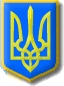 Нетішинська міська рада Хмельницької області Р І Ш Е Н Н Ясімдесят ___________ сесії Нетішинської міської радиVІІ скликання________2020				Нетішин				      № ___/____Про поновлення фізичній особі-підприємцю Курілу В.Ю. дії договору оренди земельної ділянки від 14 травня 2015 року за № 9692422Відповідно до пункту 34 частини 1 статті 26, пункту 3 частини 4 статті 42 Закону України «Про місцеве самоврядування в Україні», статті 12 Земельного кодексу України, статей 21, 33 Закону України «Про оренду землі», Податкового кодексу України та з метою розгляду звернення фізичної особи-підприємця Куріла В.Ю., зареєстрованого у виконавчому комітеті Нетішинської міської ради 17 березня 2020 року за №34/1099-01-13/2020, Нетішинська міська рада в и р і ш и л а:1. Поновити дію договору оренди земельної ділянки, площею 0,0682 га (кадастровий номер: 6810500000:02:007:0808), яка розташована на вул. Промислова, 1/11, укладеного між Нетішинською міською радою та фізичною особою-підприємцем Курілом Володимиром Юхимовичем, який зареєстрований за адресою: …, ідентифікаційний код …, 31 березня 2015 року, і зареєстрованого у Державному реєстрі прав 14 травня 2015 року за № 9692422 (далі – Договір), для розміщення та експлуатації основних, підсобних і допоміжних будівель та споруд будівельних організацій та підприємств, від 14 травня 2020 року до 13 травня 2025 року.2. Внести наступні зміни до Договору:2.1. Пункт 6. Договору викласти у новій редакції:«Нормативна грошова оцінка земельної ділянки станом на 01 січня 2020 року становить 196 081, 82 грн.»При змінах в нормативній грошовій оцінці земель за рішенням міської ради Орендар самостійно виконує розрахунок орендної плати на підставі оновленої грошової оцінки земельної ділянки і подає до відповідного контролюючого2 органу за місце знаходження земельної ділянки довідку (витяг) про розмір нормативної грошової оцінки земельної ділянки.2.2. Пункт 9. Договору викласти у новій редакції:«Розмір орендної плати за земельну ділянку на рік становить: 3% від нормативної грошової оцінки цієї земельної ділянки і складає 5 882 (п’ять тисяч вісімсот вісімдесят дві) грн. 45 коп.Розмір орендної плати за земельну ділянку в місяць становить:                                      490 ( чотириста дев'яносто)  грн. 20 коп.».2.3. Розділ Одержувач коштів викласти у новій редакції:«УК у м.Нетішині/м.Нетішин              UA5489999803341149815000022743, МФО 899998 Код ЄДРПОУ 37858841 Код платежу 18010900»3. Протягом місяця з моменту прийняття вказаного рішення, Орендарю укласти додаткову угоду до договору оренди земельної ділянки, та провести її державну реєстрацію відповідно чинного законодавства.4. Зобов’язати Орендаря земельної ділянки сплачувати орендну плату за весь період користування земельною ділянкою.5. Контроль за виконанням цього рішення покласти на постійну комісію міської ради з питань земельних відносин та охорони навколишнього природного середовища (Сергій Степанюк) та заступника міського голови з питань діяльності виконавчих органів Нетішинської міської ради                          Оксану Латишеву.Міський голова			                                           Олександр  СУПРУНЮК